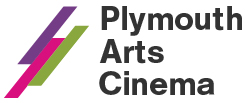 Plymouth Arts Cinemaat Plymouth College of ArtTavistock PlacePlymouthPL4 8ATSeptember October 2020Where to find us Our venue is located inside Plymouth College of Art’s main campus at Tavistock Place. Go through Plymouth College of Art’s main entrance and turn right, you will face our Box Office and Café-Bar. There are then a few steps down to the Box Office and Café-Bar, with disabled access via a wheelchair lift.Opening Times and How to BookAll ticket bookings and membership renewals are online only until the Box Office reopens at 5pm on 29th September. There will be no online booking fee for bookings made before that date. We reserve the right to cancel or alter the programme where necessary.If you experience any issues with online booking, you can email us on info@plymouthartscentre.org and a member of our team will assist you.  From Tuesday 29 September, the Box Office and Café-bar will be open from 5pm to 8.30pm Tuesday to Friday, and from 2pm to 8pm on Saturday. You can call Box Office during these times on 01752 206 114Cinema Tickets Standard £9.00 / Concessions, students, OAPs £7.75 / Matinees £7.00 / Bringing in Baby £8.50 / 25 & Under £4 (please bring ID) / PCA staff and students £4 (please show card) / Unwaged £4. Friends 10% discount. Online booking fee £1.50. Advance booking recommended. We have two wheelchair spaces in the cinema.Contact us:01752 206 114, info@plymouthartscentre.orgReopening InformationWe have made some changes to the way we work, in order to keep our customers safe and confident to visit the cinema. Please see the full information here: https://plymouthartscentre.org/reopening/September October 2020This Is Us… PAC at PAWSouth West FilmathonSaturday 26th September 3pmD&C Film was founded by Lee Morgan to help promote the work of South West filmmakers. It is part of their ethos to love the moving image and be excited about sharing it. They seek to support filmmakers and help them educate and entertain viewers and be part of building new audiences.SW Film Mail is regular newsletter created by Devon-based Filmmaker Dom Lee and D&C Film. They share the latest films made in the South West, cast & new calls, networking events and much, much more.During lockdown they combined to create the ’South West Filmathon Thing’, where 112 films from South West filmmakers were shared out over 10 weeks. Guest judges picked their favourite films and there were audience choice votes running each week. This all lead to 22 films making the final and the three winners being crowned. Throughout the Filmathon, nearly 6000 votes were cast in the audience poll! Visit the D&C Film website to sign up to SW Film Mail.www.devon-cornwall-film.co.ukGirl, Interrupted (15)Saturday 26th September 6pmDir. James Mangold, US, 1999, 124 mins. Cast. Winona Ryder, Angelina Jolie, Elizabeth Moss, Vanessa Redgrave, Whoopi Goldberg.Chosen by Josh Puleston and Plymouth Samaritans, Girl, Interrupted is a film which highlights how mental health issues can affect any of us.  In 1967, after a session with a psychiatrist she'd never seen before, Susanna Kaysen was diagnosed with Borderline Personality Disorder and sent to a New England psychiatric hospital where she spent the next two years in a ward for teenage girls. Though Girl, Interrupted took place in the 1960s, Winona Ryder, who plays Susanna in the film said, "it could take place in any time and have the same emotional result. Anybody could end up in one of these places—you or me, or anybody that we know."Cinesisters short filmsSunday 27th September 1pmMaudie (PG)Sunday 27th September 4pmDir. Aisling Walsh, Canada/Ireland, 2016, 115 mins. Cast. Sally Hawkins, Ethan Hawke.This is the second film chosen by Josh Puleston and Plymouth Samaritans. Maud Lewis is among the most inspiring figures in Canadian art. Afflicted with juvenile rheumatoid arthritis, she spent her early life dismissed for what was presumed to be her limited ability. But Lewis' colourful paintings, made on surfaces ranging from beaverboard to cookie sheets, established her as one of Canada’s premier folk artists. https://www.youtube.com/watch?v=wCZ_guQTGNw Art for Sam's sakeAn exhibition of paintings showing in the Plymouth Arts Cinema Box Office.Whilst being part of the national Samaritans charity , the local Plymouth,East Cornwall and South West Devon branch is a charity in its own right and must raise over £30,000 a year to keep our branch open.Samaritans Branch Director Norman Holmes says, “Like many charities the corona virus lockdown has prevented them from being able to do any fundraising. In this light came the seed of an idea from one of my friends who is a full-time artist and was enjoying the time in lockdown to paint. So rather than just ask for donations we decided to send over 100 mini A5 blank canvases to different artists throughout the U.K. and ask if they would mind painting what they wished with a plan to hold an auction later in the year.The response was wonderful, as you will observe and thanks to Anna, Josh and the team at Plymouth Arts Cinema, Alex our photographer from Smileonthetiles and Lucy our independent curator we have been able to create 'Art for Sam's Sake' and put all the canvases on display and place the auction on line at www.artforsamssake.co.uk Finally, of course, our biggest thanks must go to all the artists who engaged so positively with our request for help. It's only a few short stepping stones from painting a canvas to us being able to train new volunteers, to them being able to listen to a vulnerable or lonely soul who may be thinking about taking their life. So thankyou artists and do, if you liked their work, get in touch with them if you fancied asking them to create a bigger commission piece.A small painting helps us see the bigger picture”Please note, due to social distancing measures within PAC and PCA, viewing of the exhibition will be restricted to three people at a time. If you would like to view the work please avoid visiting in the half hour slot before each film starts as that will be when we are busiest. Thank you. Military Wives (12A)Book EarlyTuesday 29 September – Thursday 1 OctoberTue 29, 7pm
Thu 1, 7pmDir. Peter Cattaneo, UK, 2019, 121 mins. Cast. Sharon Horgan, Kristin Scott Thomas, Jason FlemyngDirected by Peter Cattaneo and starring Academy Award nominee Kristin Scott Thomas the film centres on a group of women thrown together by life on a military base while their partners serve on a tour of duty in Afghanistan. They find an unexpected way to raise their spirits and combat the isolating realities of being an army wife - by forming the first ever Military Wives' Choir – and the rest is history. Plymouth’s was one of the very first of the Military Wives Choirs and we hope some of you can make it to see the film.https://www.youtube.com/watch?v=ts0X-U7uLdw&tPortrait of a Lady on Fire (15)F-RatedWednesday 30 September – Saturday 3 OctoberWed 30, 7pm
Sat 3, 3pmDir. Céline Sciamma, France, 2019, 119 mins, subtitled. Cast. Noémie Merlant, Adèle Haenel, Luàna Bajrami, Valeria Golino.Céline Sciamma’s striking fourth feature is an exquisite tale of female desire, hidden love, art, and the gaze. Set in 18th century Brittany, it follows Marianne (Noémie Merlant), an artist commissioned by Héloïse’s (Adèle Haenel) mother, a countess, to paint her daughter's portrait - a piece of art destined for her future husband (who she has never met) as testament to her charms. None too pleased with this custom or her situation, Héloïse has already refused to sit for another artist. The Countess therefore demands subterfuge: Marianne must pose as a walking companion to Héloïse by day and capture her likeness on canvas from memory at night. Intimacy and attraction swiftly develop between the two women, even as circumstance conspires to drive them apart...One of the most acclaimed films of the year (it won Best Screenplay and the Queer Palm at Cannes), this is a stunning look at what we can create, how we can live, and who we can love.https://www.youtube.com/watch?v=R-fQPTwma9oMake Up (tbc)Programmer’s Pick, F-RatedFriday 2 – Saturday 3 OctoberFri 2, 7pm
Sat 3, 7pmDir. Claire Oakley, UK, 2019, 86 mins. Cast. Molly Windsor, Joseph Quinn, Stefanie Martini.Teenager Ruth travels to a Cornish seaside holiday park to stay with her boyfriend Tom. It’s off-season, so the resort is mostly deserted. One afternoon, Ruth finds evidence suggesting that Tom might be cheating on her. As her desire to discover the truth turns into an obsession, she begins to realise she might be looking for something else entirely. Transforming the desolate coastal setting into a labyrinth of creeping intrigue, Claire Oakley inventively flirts with genre conventions to weave a singular tale of self-acceptance and sexual awakening.https://www.youtube.com/watch?v=Mxx76RnyVIoLes Misérables (15)Programmer’s PickTuesday 6 – Saturday 10 OctoberTue 6, 7pm
Thu 8, 7pm
Sat 10, 3pmDir. Ladj Ly, France 2019, 105 mins, subtitled. Cast. Damien Bonnard, Alexis Manenti, Djebril ZongaInspired by the 2005 Paris riots, director Ladj Ly's Oscar-nominated Les Misérables is a hugely topical provocative insight into the tensions between neighbourhood residents and police. Stéphane has recently joined the Anti-Crime Squad in Montfermeil, in the suburbs of Paris, France, where Victor Hugo set his famed novel “Les Misérables”. Alongside his new colleagues Chris and Gwada - both experienced members of the team - he quickly discovers tensions running high between local gangs. When the trio finds themselves overrun during the course of an arrest, a drone captures the encounter, threatening to expose the reality of everyday life.https://www.youtube.com/watch?v=YFfdlLW9RwgRocks (12)F-RatedWednesday 7 – Friday 9 OctoberWed 7, 7pm
Fri 9, 7pmDir. Sarah Gavron, UK, 2019, 93 mins. Cast. Bukky Bakray, Kosar Ali, D’angelou Osei Kissiedu, Shaneigha-Monik Greyson, Ruby StokesAn outstanding coming-of-age film led by an impressive cast of young actors. Shola ‘Rocks’ is a British-Nigerian teenager, growing up in East London surrounded by a band of fun and loyal friends who enjoy dancing, mucking about and Instagram. When she comes home to find her mum gone and a note asking Rocks to take care of her seven-year-old brother, she realises life’s about to change. With a script crafted by Claire Wilson and award-winning playwright Theresa Ikoko, Rocks was developed through an extensive workshop process with director Sarah Gavron and the female actors, all of whom were discovered through casting sessions at schools. The result is a moving portrait of resilience and girlhood, and one of the most authentic portrayals of contemporary, multi-cultural British youth.https://www.youtube.com/watch?v=NULP0s2FhPELa Haine (15)Reissued ClassicSaturday 10 October, 7pmDir. Mathieu Kassovitz, France, 1995, 98 mins, subtitled. Cast. Vincent Cassel, Hubert Koundé, Saïd TaghmaouiMathieu Kassovitz throws a cinematic Molotov cocktail at structural racism, police brutality and media manipulation. Turning the camera away from iconic Paris to the concrete banlieue, Kassovitz’s second film as a director changed the cultural landscape of French cinema when it landed at the Cannes Film Festival in 1995, where it won the Best Director prize. Taking place over the 24 hours following the police shooting of a young man, Kassovitz shows the world through the eyes of three friends, Arab, Jew and Black, frustrated at politicians and the media excusing police brutality. The black-and-white visuals, thumping hip-hop soundtrack and graffiti-lined streets underscore the urgency and rebellion at the heart of this game-changing classic and this new restoration shows how the film has lost none of its power, feeling more relevant than ever in 2020.https://www.youtube.com/watch?v=FKwcXt3JIaUThe Lady in the Portrait (15)Tuesday 13 – Saturday 17 OctoberTue 13, 7pm
Thu 15, 7pm
Sat 17, 3pmDir. Charles de Meaux, France/China, 108 mins, subtitled. Cast. Bingbing Fan, Melvil Poupaud, Yue Wu, Jin Shi-Jye, Jue Huang, Thibault de Montalembert.When the beautiful Ulanara spies her husband, Emperor Qianlong of the Qing Dynasty, filled with longing and undying love, before the portrait of his late first wife, she is overcome with jealousy. She implores the Emperor to commission a portrait of her, in the hope of arousing the same desire in him. The Emperor chooses French Jesuit painter, Jean Denis Attiret (Melvil Poupaud), for the delicate task that is to follow. Chinese megastar Fan Bingbing turns in an understated, very moving performance as a proud Empress deeply wounded by her husband’s neglect. Director Charles de Meaux also served as cinematographer on this exquisitely photographed, sumptuous period piece set in the 18th-century Imperial Court of China and loosely based on a true story… and the haunting portrait it left behind.Talking About Trees (PG)Wednesday 14 – Saturday 17 OctoberWed 14, 7pm
Fri 16, 7pm
Dir. Suhaib Gasmelbari, France/Sudan/Chad, 2019, 97 mins, subtitled. Cast. Suleiman Ibrahim, Ibrahim Shaddad.Four Sudanese filmmakers (retired, but not through their own choice) embark on a heroic adventure to revive a cinema in a country under an oppressive regime in this powerful documentary by director Suhaib Gasmelbari. Ibrahim, Manar, Suleiman and Altayeb are four close friends who formed part of the Sudanese Film Club. After decades of rule under a government controlled by Islamic fundamentalists, Sudan’s film industry has been stripped bear with much of its industry and heritage destroyed. As the four friends tirelessly struggle against bureaucracy, lack of cash and political opposition to revive an old cinema; their efforts are a quiet act of Sudanese resistance in a country dreaming of place in which art and intellectual thought can be free. Reflecting on their past and the history of Sudanese cinema, whilst recalling their own shocking experiences of persecution, the strong solidarity and never-failing humour of these remarkable four men paints a beautiful picture of friendship and of hope, even if their journey is far from plain sailing.‘Profound — a tribute to the strange communal magic of cinema, and what happens when it becomes invisible.’ - Danny Leigh, Financial Times‘Full of quiet courage and subversive wit, this reminds filmgoers everywhere to take nothing for granted.’- Empirehttps://www.youtube.com/watch?v=242iOoLbJ6sEternal Beauty (15)Tuesday 20 – Saturday 24 OctoberTue 20, 7pm
Thu 22, 7pm
Sat 24, 3pmDir. Craig Roberts, UK, 2019, 94 mins.Cast. Sally Hawkins, David Thewlis, Penelope Wilton, Alice Lowe, Billie Piper.Schizophrenia has rarely been portrayed well on film, and the biggest success of Craig Roberts' latest drama is that it neither demonises nor simplifies its central character’s illness. Eternal Beauty follows Jane, a woman living functionally, if a bit foggily, on state benefits and medication following several hospital stays. Her determination to live with kindness and independence stands in stark contrast to a mean-spirited family – emphasised in flashbacks to her abortive wedding and a heart-breaking beauty pageant. Hawkins captures Jane’s unfailing compassion and perceptiveness and she navigates a world that keeps trying to hem her in.https://www.youtube.com/watch?v=5GoIVAd6xOsAva (15)	F-RatedWednesday 21 – Saturday 24 OctoberWed 21, 7pm
Fri 23, 7pm
Sat 24, 7pmDir. Sadaf Foroughi, Iran/Canada, 2017, 103 mins, subtitled. Cast. Mahour Jabbari, Bahar Noohian, Houman Hoursan. Based on her own adolescent experiences, Sadaf Foroughi's Ava is a gripping debut about a young girl's coming-of-age in a strict, traditional society. Living with her well-to-do parents in Tehran, Ava is a bright and focused teen whose concerns - friendships, music, social status, academic performance - resemble that of nearly any teenager. When Ava's mistrustful and overprotective mother questions her relationship with a boy, going so far as to visit a gynaecologist, Ava is overwhelmed by a newfound rage. Formerly a model student, Ava begins to rebel against the strictures imposed by her parents, her school, and the society at large.https://www.youtube.com/watch?v=rF9pDPmF3isSummerlandF-RatedTuesday 27 – Saturday 31 OctoberTue 27, 7pm
Thu 29, 7pm
Sat 31, 7pmDir. Jessica Swayle, UK, 2020, 100 mins. Cast. Gemma Arterton, Gugu Mbatha-Raw, Penelope Wilton, Tom Courtney, Lucas Bond.Alice is a reclusive writer, resigned to a solitary life on the seaside cliffs of Southern England while World War II rages across the channel. When she opens her front door one day to find she's to adopt a young London evacuee named Frank, she is resistant. It's not long, however, before the two realize they have more in common in their pasts than Alice had assumed. Gemma Arterton, Gugu Mbatha-Raw and Tom Courtenay star in this intensely emotional story of love's endurance in trying times.‘What a lovely, hopeful and rather magical movie this is’ – Mark Kermodehttps://www.youtube.com/watch?v=vh6xso8QAysDateFilmTimeLengthCert. Sat 26SW Filmathon3tbcn/aGirl, Interrupted612415Sun 27Artist in the Cinema130n/aMaudie411512Tues 29Military Wives712112AWed 30Portrait of a Lady on Fire711915Thur 1Military Wives712112AFri 2Make Up78615Sat 3Portrait of a Lady on Fire311915Sat 3Make Up78615Tues 6Les Miserables710515Wed 7Rocks79312Thur 8Les Miserables710515Fri 9Rocks79312Sat 3Les Miserables310515Sat 10La Haine79815Tues 13The Lady in the Portrait710815Wed 14Talking About Trees797PGThur 15The Lady in the Portrait710815Fri 16Talking About Trees797PGSat 17The Lady in the Portrait310815Sat 17Ammonite LFF national screening7136tbcTues 20Eternal Beauty79415Wed 21Ava710315Thur 22Eternal Beauty79415Fri 23Ava710315Sat 24Eternal Beauty39415Sat 24Ava710315Tues 27Summerland710012Wed 28tbcThur 29Summerland710012Fri 30tbcSat 31tbcSat 31Summerland710012